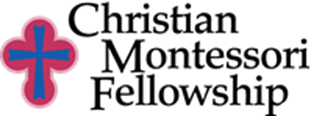 Contract for Christian Montessori teacher trainingThis contract, along with your teacher training agreement and the handbook (with your signed acceptance) will constitute our working financial document.On enrolling in the course your first payment of $350 is due. This enrollment fee is non-refundable. At the beginning of classes your next payment of $350 is due. Followed each month for sixteen payments of $350.  If you choose to pay your tuition in full there is a $300 discount off of the $6300 tuition.If you choose monthly payments, it is understood that the monthly tuition is due on the first of each month and that you have an obligation to pay the full tuition even if you choose to drop out of the training. The honorable course of action is to fulfill your contractual obligation.If your practicum site is more than 100 miles from a training center, you will be expected to bear the cost of lodging and transportation for practicum visits.It is the desire of the Christian Montessori Fellowship to provide you with a training program that explores not only the philosophy of Montessori education and the hands-on knowledge of how to effectively use the training materials but with the profound understanding of the Biblical basis and the Christian spiritual inspiration of the whole cosmic education of the Montessori method.   ____________________				____________________Christian Montessori Fellowship				Adult Learner____________________					___________________Date								Date